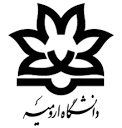 فرم امتیازدهی داوران(مخصوص کرسی‌های ترویجی دانشجویان دکتری)                      امضاء و نام ناقد اول:                                                                                            امضاء و نام ناقد دوم:                                                                                                     امضاء و نام مدیر جلسه:عنوان کرسی:رشته تحصیلی:نام دانشجوی ارائه‌دهنده:واحد/استان محل تحصیل:شماره دانشجوئی:محل برگزاری:کدملی:زمان برگزاری:محورشاخص ها2(عالی)5/1(خوب)1(متوسط)75/0(ضعیف)علمیتبیین مسأله اصلی ایده یا دیدگاه ارائه شدهعلمیمیزان توجه به پیشنهاد و مبانی نظریعلمیتبیین دلایل و ارائه استدلال‌های کافیعلمیروشمندی مباحثعلمینتیجه‌گیری مناسب (نظری/عملی) و ارائه راهکارعلمینوآوری در ایده‌هااخلاقیرعایت اخلاق و منطق در بحثاخلاقیاحترام به آراء و نظرات مخالف و دوری از تعصباخلاقیحفظ حرمت اعضای جلسهمهارت ارائهرعایت زمانبندی و نظر در ارائه (از شروع تا جمع‌بندی)جمع امتیازات از 20جمع امتیازات از 20................................................................................................امتیاز نهایی کرسی از 2 (           ) =  جمع امتیازات از 20 (        )                                               10امتیاز نهایی کرسی از 2 (           ) =  جمع امتیازات از 20 (        )                                               10امتیاز نهایی کرسی از 2 (           ) =  جمع امتیازات از 20 (        )                                               10امتیاز نهایی کرسی از 2 (           ) =  جمع امتیازات از 20 (        )                                               10امتیاز نهایی کرسی از 2 (           ) =  جمع امتیازات از 20 (        )                                               10امتیاز نهایی کرسی از 2 (           ) =  جمع امتیازات از 20 (        )                                               10